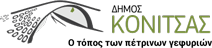 ΠΡΟΣΚΛΗΣΗ109Η ΕΠΕΤΕΙΟΣ ΑΠΕΛΕΥΘΕΡΩΣΗΣ ΤΗΣ ΚΟΝΙΤΣΑΣ – 24 ΦΕΒΡΟΥΑΡΙΟΥ 2022Θα αποτελέσει ιδιαίτερη τιμή για μας η παρουσία σας στις εκδηλώσεις για τον εορτασμό της 109ης επετείου της Απελευθέρωσης της Κόνιτσας και της ομώνυμης επαρχίας από τον τουρκικό ζυγό.                                 Κόνιτσα, 24 Φεβρουαρίου 2022Ο   Δήμαρχος ΚόνιτσαςΝικόλαος Β. ΕξάρχουΠΡΟΓΡΑΜΜΑ ΕΟΡΤΑΣΤΙΚΩΝ ΕΚΔΗΛΩΣΕΩΝΠέμπτη 24 Φεβρουαρίου 202210:00: Δοξολογία στον Προσκυνηματικό Ι. Ναό του Αγίου Κοσμά του Αιτωλού10:45: Μετάβαση στο Μνημείο Ηρώων στη θέση «Αη Γιάννης»  - Επιμνημόσυνη Δέηση- Ομιλία μικρής διάρκειας- Κατάθεση στεφάνων- Ενός λεπτού σιγή- Εθνικός Ύμνος Στις εκδηλώσεις θα συμμετέχει η Φιλαρμονική του Δήμου Κόνιτσας «Ελευθέριος Χ. Παγγές»Λόγω των εκτάκτων μέτρων που έχουν ληφθεί για την αντιμετώπιση του κινδύνου διασποράς του κορονοϊού COVID-19, σας γνωρίζουμε ότι οι φετινές εκδηλώσεις θα γίνουν σύμφωνα με τις ισχύουσες υγειονομικές διατάξεις και με τη συμμετοχή πολύ περιορισμένου αριθμού ατόμων για λόγους δημόσιας υγείας.